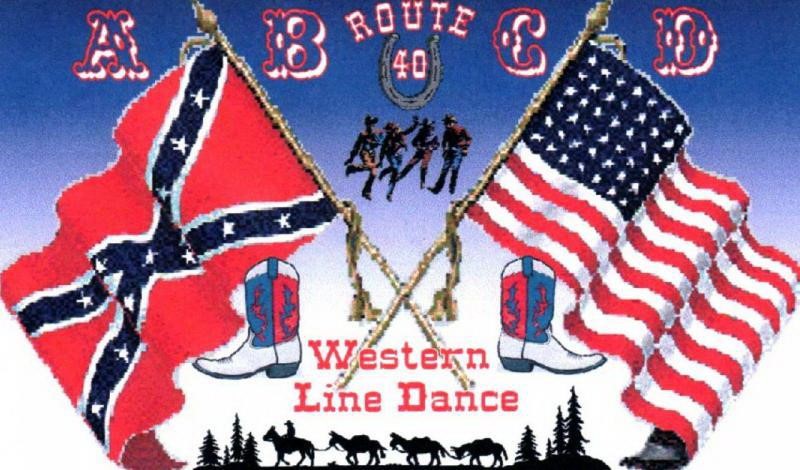 BULLETIN D’INSCRIPTION 2018 – 2019 NOM : --------------------------------------------------------------- Prénom ----------------------------------------------- Adresse ------------------------------------------------------------------------------------------------------------------------- Ville -------------------------------------------------------------------------- Code Postal  ------------------------------  Tél Fixe --------------------------------------------------- Portable ------------------------------------------------------- E-Mail -------------------------------------------------------------------- Né(e) le ------------------------------------------ COURS : ( votre choix à confirmer par vos animatrices ) DEBUTANT            NOVICE            INTERMEDIAIRE Adhésion / Famille – Danseur ……………………………………….12€ + Licence FFD  Facultative………………………………………………+ Cotisation annuelle : Adulte………………………..75€ ( ou 3 X 25€ )  	 	 	 	  De 12-16ans ………………45€ ( ou 3 X 15€ )  	 	 	 	   Moins de 12 ans .........Gratuit Règlement par chèque à l’ordre de : A.B.C.D. Route40 Pour tous nouveaux inscrits ( Débutants ) : Essai gratuit du 1er  Cours et de sa répétition. Un certificat médical << d’Aptitude à une Activité Physique >> devra être remis OBLIGATOIREMENT le jour de l’inscription définitive avec le règlement des cotisations pour l’année. En outre, j’autorise la publication de photos me concernant, soit sur notre site internet, soit en diffusion presse :          OUI                                    NON  Je déclare avoir pris connaissance du règlement intérieur qui m’a été remis et je m’engage à le respecter durant l’année de mon adhésion ainsi que le document l’Etiquette de la Piste lors des cours des répétitions et des soirées.  	 	Date  	 	 	 	 	 	Signature 